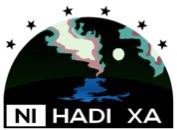 Agenda –Ni Hadi Xa Governance Committee Meeting, November 6-7, 2019In person – Yellowknife, NT Date - November 6-7, 2019Meeting Venue -  Days Inn, Tlicho Boardroom DAY ONE: Wednesday November 6, 2019DAY ONE: Wednesday November 6, 2019DAY ONE: Wednesday November 6, 20191)  Opening Prayer9h002)   Introductions9h1509h203)  Move to accept meeting agenda/meeting notes from Aug 13, 201909h2009h30      4) Environmental Manager Update                a) Annual Report – Complete  b) On the Land Travel Program update (3 trips- $15,000K each) – completec) Geoscience – Abstract, Registration and Presentationd) promotional Items – Jackets and wind pants, pop sockets, first aid kits, pens. e) sub- committee (HR) update – TK Coordinator for NHX under LKDFN – Thomas Lafferty f) Sub – committee (HR) update – Environment Monitor hiring process – end date for application October 31, 2019.g) Staff meeting updates             09h30        10h15BREAK 10h1510h304)  Introduction of The Firelight Group and incorporation Workshop overview. 10h30       12h00LUNCH12h001h005)   Workshop commence                                                                                                                     1h001h15   3h001h15BREAK3h003h158)  Workshop commence             4h00END of DAY ONE END of DAY ONE END of DAY ONE DAY TWO: Thursday November 7, 2019 DAY TWO: Thursday November 7, 2019 DAY TWO: Thursday November 7, 2019      8)  Incorporation Workshop Continued-conclusion9h0010h15BREAK	  	10h15       10h30      10)  De Beers Gah Cho Kue Update                                                                   10h30           12h00BREAK	  	10h15       10h30      10)  De Beers Gah Cho Kue Update                                                                   10h30           12h00BREAK	  	10h15       10h30      10)  De Beers Gah Cho Kue Update                                                                   10h30           12h00Lunch 12h001h0011)  Financial and Budget 	a)	2019 Budget Update and 2020 projections b)	2019 invoicing and budget management –Tlicho (outstanding invoicing)  1h00              2h0012)  TK monitoring program update – reports submitted for 20192h003h00       13) Next meeting – Face To Face January 2020 14)  Adjournment3h00END of DAY TWO END of DAY TWO END of DAY TWO 